МКУК «Первомайская поселенческая библиотека»Структурное подразделение: детская библиотека27.02.2020Литературный праздник:«У Огурцовой речки не тужили смешные человечки»Приняли участие: Школа № 16, 2 «А» класс, преподаватель Журавлева И. Н.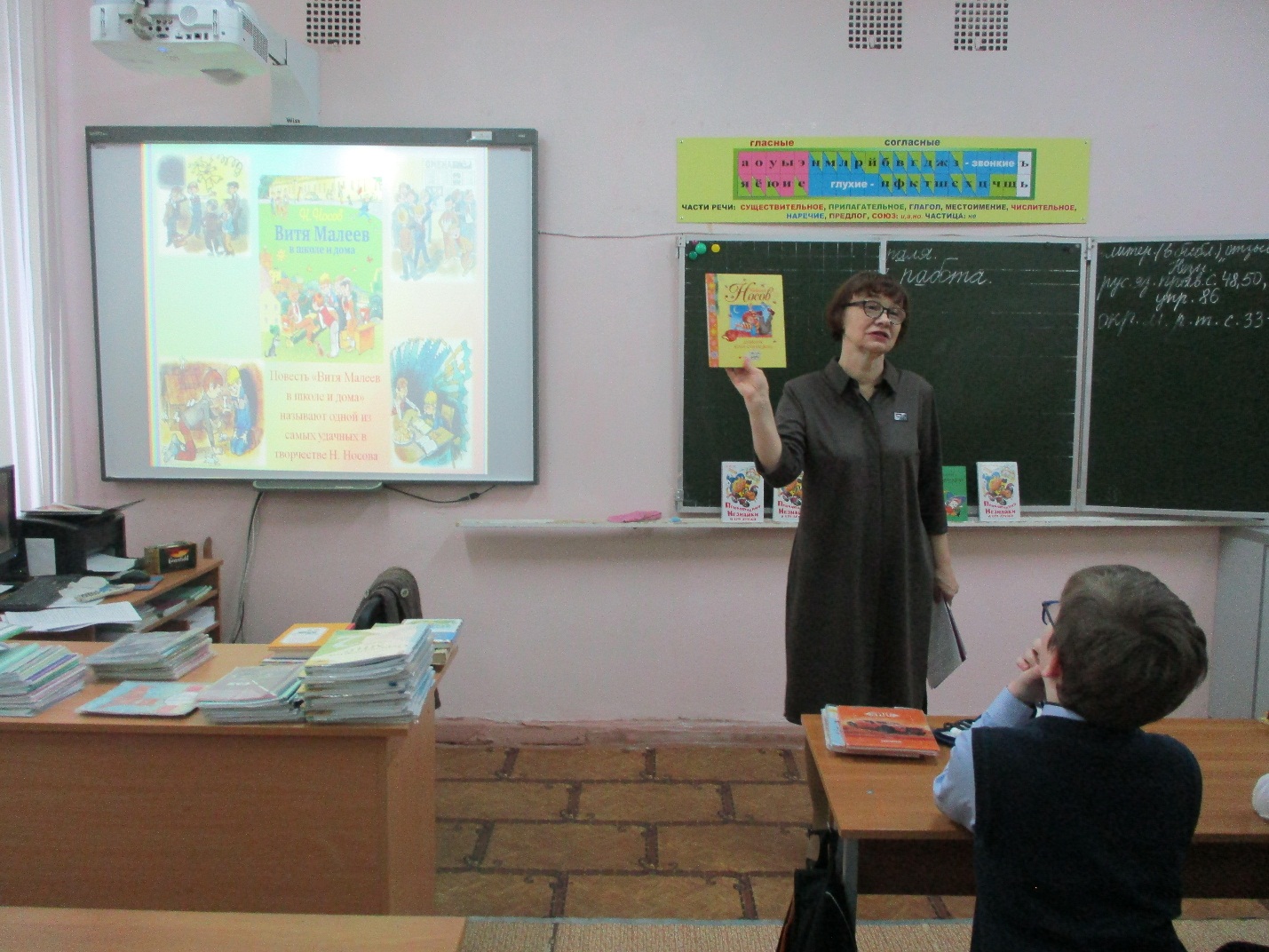 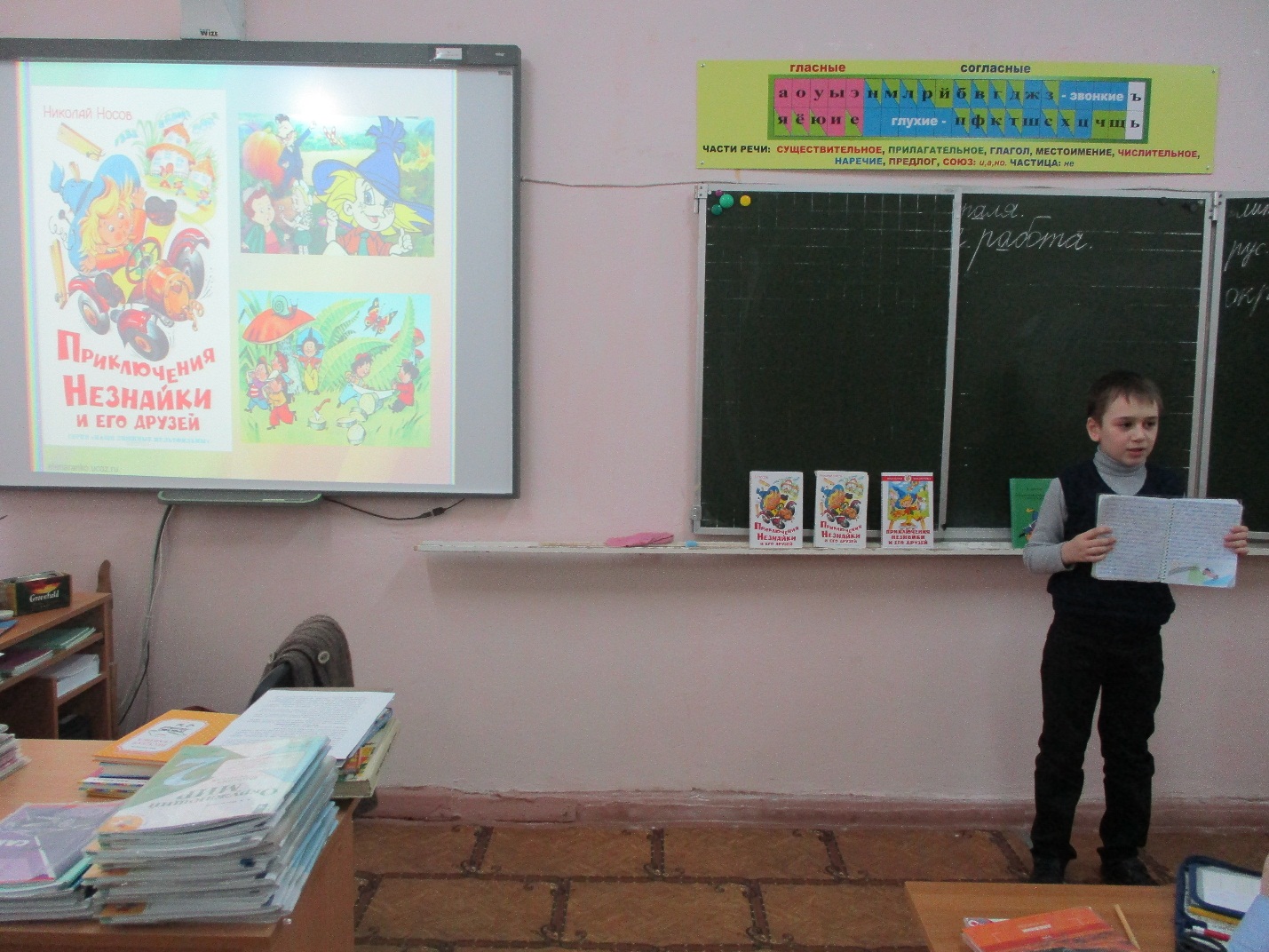 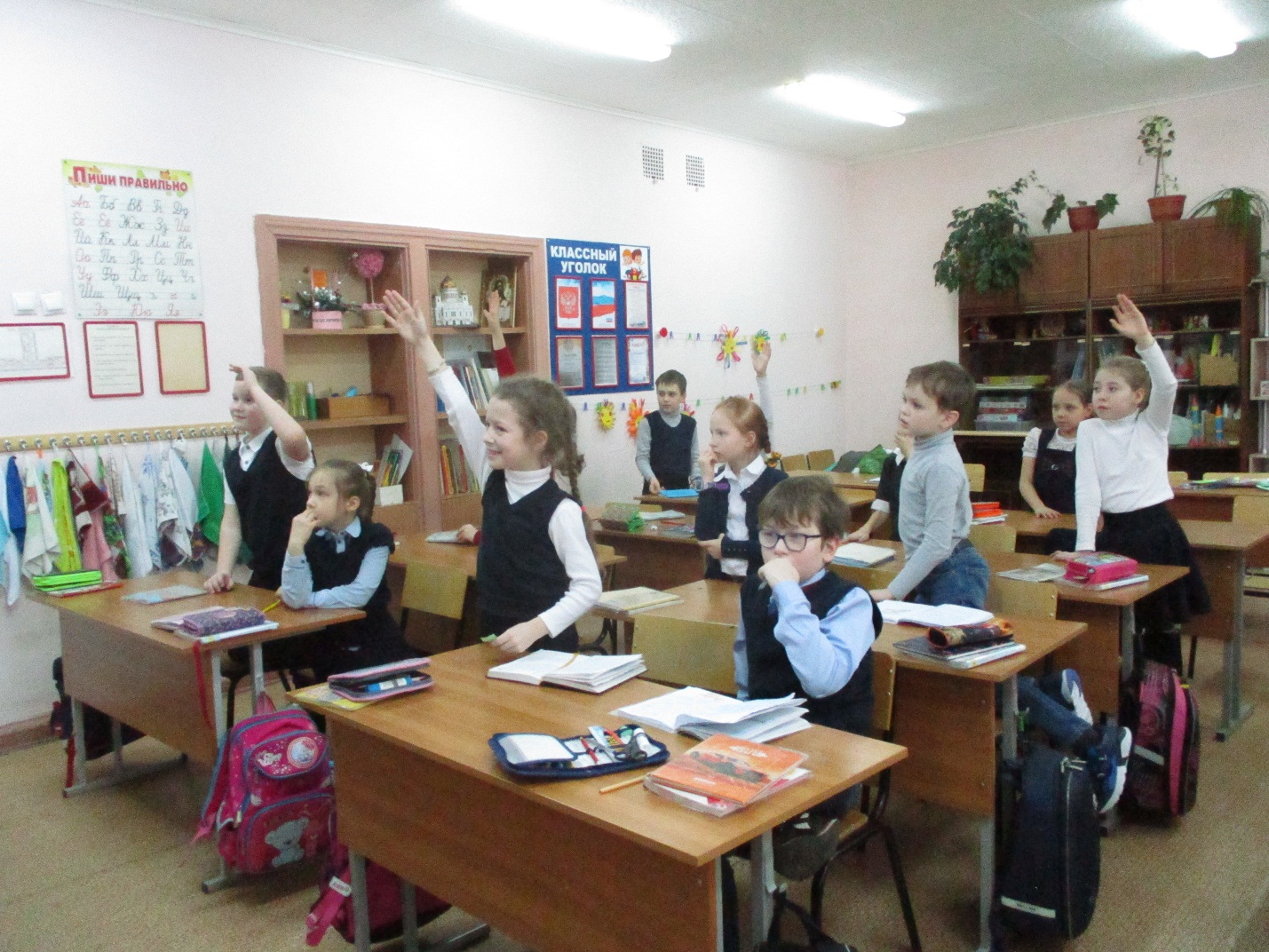 